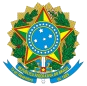 MINISTÉRIO DA EDUCAÇÃOSECRETARIA DE EDUCAÇÃO PROFISSIONAL E TECNOLÓGICAINSTITUTO FEDERAL DE EDUCAÇÃO, CIÊNCIA E TECNOLOGIA DE MINAS GERAISCampus Ribeirão das Neves Diretoria de Administração e PlanejamentoR. Vera Lúcia de Oliveira Andrade, 800 - Bairro Vila Esplanada - CEP 33858-480 - Ribeirão das Neves - MG (31)36272304 - www.ifmg.edu.brANEXO IVPROJETO DE VENDA DE GÊNEROS ALIMENTÍCIOS DA AGRICULTURA FAMILIAR PARA ALIMENTAÇÃO ESCOLAR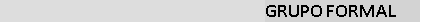 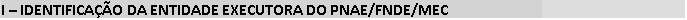 Entidade Executora: IFMG – Campus BetimEndereço: R. Itaguaçu, 595 - São Caetano, Betim - MG, 32677-562. E-mail: compras.betim@ifmg.edu.brRepresentante legal (Diretor Geral): Welinton La FontaineV – DECLARAÇÕESDeclaro para os devidos fins que os gêneros alimentícios a serem fornecidos ao Instituto Federal de Educação, Ciência e Tecnologia de Minas Gerais , constantes neste Projeto de Venda, apresentado para participação na Chamada Pública nº 002/2022 - Processo 23713.000797/2022-28, são oriundos de minha produção própria e declaro estar ciente e concordar com os termos desta chamada pública.Declaro ainda ter ciência das responsabilidades penais previstas no Código Penal Brasileiro - Artigo 299, em relação a não veracidade das informações declaradas.Local	,	de	de 2022.Ass. do Representante do Grupo Formal CPF: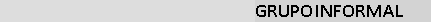 Entidade Executora: IFMG – Campus BetimEndereço: R. Itaguaçu, 595 - São Caetano, Betim - MG, 32677-562. E-mail: compras.betim@ifmg.edu.brRepresentante legal (Diretor Geral): Welinton La FontaineIII – RELAÇÃO DE FORNECEDORES DO GRUPO INFORMAL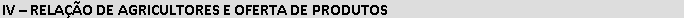 V – DECLARAÇÕESDeclaro para os devidos fins que os gêneros alimentícios a serem fornecidos ao Instituto Federal de Educação, Ciência e Tecnologia de Minas Gerais, constantes neste Projeto de Venda, apresentado para participação na Chamada Pública nº 002/2022 - Processo 23713.000797/2022-28, são oriundos de minha produção própria e declaro estar ciente e concordar com os termos desta chamada pública.Declaro ainda ter ciência das responsabilidades penais previstas no Código Penal Brasileiro - Artigo 299, em relação a não veracidade das informações declaradas. Local , de	de 2022.Nome agricultor: CPF: Nome agricultor: CPF:Nome agricultor: CPF: Nome agricultor: CPF:FORNECEDOR INDIVIDUALEntidade Executora: IFMG – Campus BetimEndereço: R. Itaguaçu, 595 - São Caetano, Betim - MG, 32677-562. E-mail: compras.betim@ifmg.edu.brRepresentante legal (Diretor Geral): Welinton La FontaineIV – DECLARAÇÕESDeclaro para os devidos fins que os gêneros alimentícios a serem fornecidos ao Instituto Federal de Educação, Ciência e Tecnologia de Minas Gerais , constantes neste Projeto de Venda, apresentado para participação na Chamada Pública nº 002/2022 - Processo 23713.000797/2022-28, são oriundos de minha produção própria e declaro estar ciente e concordar com os termos desta chamada pública.Declaro ainda ter ciência das responsabilidades penais previstas no Código Penal Brasileiro - Artigo 299, em relação a não veracidade das informações declaradasLocal , de	de 2022.Nome agricultor: CPF:Ribeirão das Neves, 07 de julho de 2022.23713.000797/2022-28	1246442v1II – IDENTIFICAÇÃO DO GRUPO FORMALII – IDENTIFICAÇÃO DO GRUPO FORMALII – IDENTIFICAÇÃO DO GRUPO FORMALII – IDENTIFICAÇÃO DO GRUPO FORMAL1. Nome do Grupo Formal Proponente:1. Nome do Grupo Formal Proponente:1. Nome do Grupo Formal Proponente:1. Nome do Grupo Formal Proponente:1. Nome do Grupo Formal Proponente:2. CNPJ:2. CNPJ:3.DDD/Fone:3.DDD/Fone:3.DDD/Fone:4. E-mail:4. E-mail:4. E-mail:4. E-mail:4. E-mail:5. Endereço:5. Endereço:5. Endereço:5. Endereço:5. Endereço:6.CEP:7. Município/UF:7. Município/UF:7. Município/UF:7. Município/UF:Codigo/Banco:Nº/ Nome da Agência: 10.Nº da Conta Corrente:Codigo/Banco:Nº/ Nome da Agência: 10.Nº da Conta Corrente:Codigo/Banco:Nº/ Nome da Agência: 10.Nº da Conta Corrente:Nome do representante legal:CPF:Nome do representante legal:CPF:13. Nº DAP/CAF:13. Nº DAP/CAF:13. Nº DAP/CAF:% Agricultores Familiares:% Agricultores Familiares:III – RELAÇÃO DE PRODUTOS OFERTADOSIII – RELAÇÃO DE PRODUTOS OFERTADOSIII – RELAÇÃO DE PRODUTOS OFERTADOSIII – RELAÇÃO DE PRODUTOS OFERTADOSIII – RELAÇÃO DE PRODUTOS OFERTADOS1. Produto2.Unidade3.Quantidade4.Preço/Unidade5.Valor Total/ProdutoTOTAL DA OFERTA:TOTAL DA OFERTA:TOTAL DA OFERTA:TOTAL DA OFERTA:II – IDENTIFICAÇÃO DO GRUPO INFORMALII – IDENTIFICAÇÃO DO GRUPO INFORMAL1. Nome do Grupo Informal Proponente:1. Nome do Grupo Informal Proponente:1. Nome do Grupo Informal Proponente:1. Nome do Grupo Informal Proponente:2. Nome entidade articuladora do grupo informal:2. Nome entidade articuladora do grupo informal:2. Nome entidade articuladora do grupo informal:3.DDD/Fone:4. E-mail:4. E-mail:4. E-mail:4. E-mail:5. Endereço:5. Endereço:5. Endereço:5. Endereço:6.CEP:7. Município/UF:7. Município/UF:7. Município/UF:Agricultor familiar participante:CPF: Nº DAP: Município:Banco: Nº Agência Bancária: Nº Conta Corrente: Tel. ( ) / ( ) e-mail:Agricultor familiar participante:CPF: Nº DAP: Município:Banco: Nº Agência Bancária: Nº Conta Corrente: Tel. ( ) / ( ) e-mail:Agricultor familiar participante:CPF: Nº DAP: Município:Banco: Nº Agência Bancária: Nº Conta Corrente: Tel. ( ) / ( ) e-mail:AgricultorProdutoQuant.UnidadePreço/Unid.Valor Total/ProdutoTOTAL DA OFERTA DO GRUPO:TOTAL DA OFERTA DO GRUPO:TOTAL DA OFERTA DO GRUPO:TOTAL DA OFERTA DO GRUPO:TOTAL DA OFERTA DO GRUPO:II – IDENTIFICAÇÃO DO AGRICULTOR INDIVIDUALNome do agricultor familiar:CPF: Nº DAP: Município: Banco: Nº Agência Bancaria: Nº Conta Corrente: Tel. ( ) / ( ) e-mail:Nome do agricultor familiar:CPF: Nº DAP: Município: Banco: Nº Agência Bancaria: Nº Conta Corrente: Tel. ( ) / ( ) e-mail:III – RELAÇÃO DE PRODUTOS OFERTADOSIII – RELAÇÃO DE PRODUTOS OFERTADOSIII – RELAÇÃO DE PRODUTOS OFERTADOSIII – RELAÇÃO DE PRODUTOS OFERTADOSIII – RELAÇÃO DE PRODUTOS OFERTADOS1. Produto2.Unidade3.Quantidade4.Preço/Unidade5.Valor Total/ProdutoTOTAL DA OFERTA:TOTAL DA OFERTA:TOTAL DA OFERTA:TOTAL DA OFERTA: